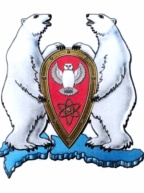 АДМИНИСТРАЦИЯ МУНИЦИПАЛЬНОГО ОБРАЗОВАНИЯ  ГОРОДСКОЙ ОКРУГ «НОВАЯ ЗЕМЛЯ»РАСПОРЯЖЕНИЕ«16» ноября 2017 г. № 234г. Архангельск-55О подведении итогов конкурса плакатов	В соответствии с Программой социально-экономического развития МО ГО «Новая Земля» на 2017-2019 гг., утвержденной решением Совета депутатов МО ГО «Новая Земля» от 06.12.2016 № 07, ведомственной целевой программой «Молодежь Севера» на 2017 год, утвержденной постановлением администрации МО ГО «Новая Земля» от 26.10.2016 № 32, распоряжением администрации МО ГО «Новая Земля» от 01.11.2017 № 223 «О проведении конкурса плакатов»,р а с п о р я ж а ю с ь:	1. По результатам проведения конкурса плакатов «Курить – своим легким вредить» среди 5 – 11 классов ФГКОУ «СОШ № 150», приуроченного к Международному дню отказа от курения,  всем участникам конкурса вручить блокноты с пропагандой здорового образа жизни  и ручки с новоземельской символикой – 31 шт.	2. Настоящее распоряжение опубликовать в газете «Новоземельские вести» и на официальном сайте МО ГО «Новая Земля».	3. Контроль исполнения настоящего распоряжения возложить на ответственного секретаря КДН и ЗП МО ГО «Новая Земля» Сторчак М.А.Глава муниципального образования					    Ж.К. Мусин